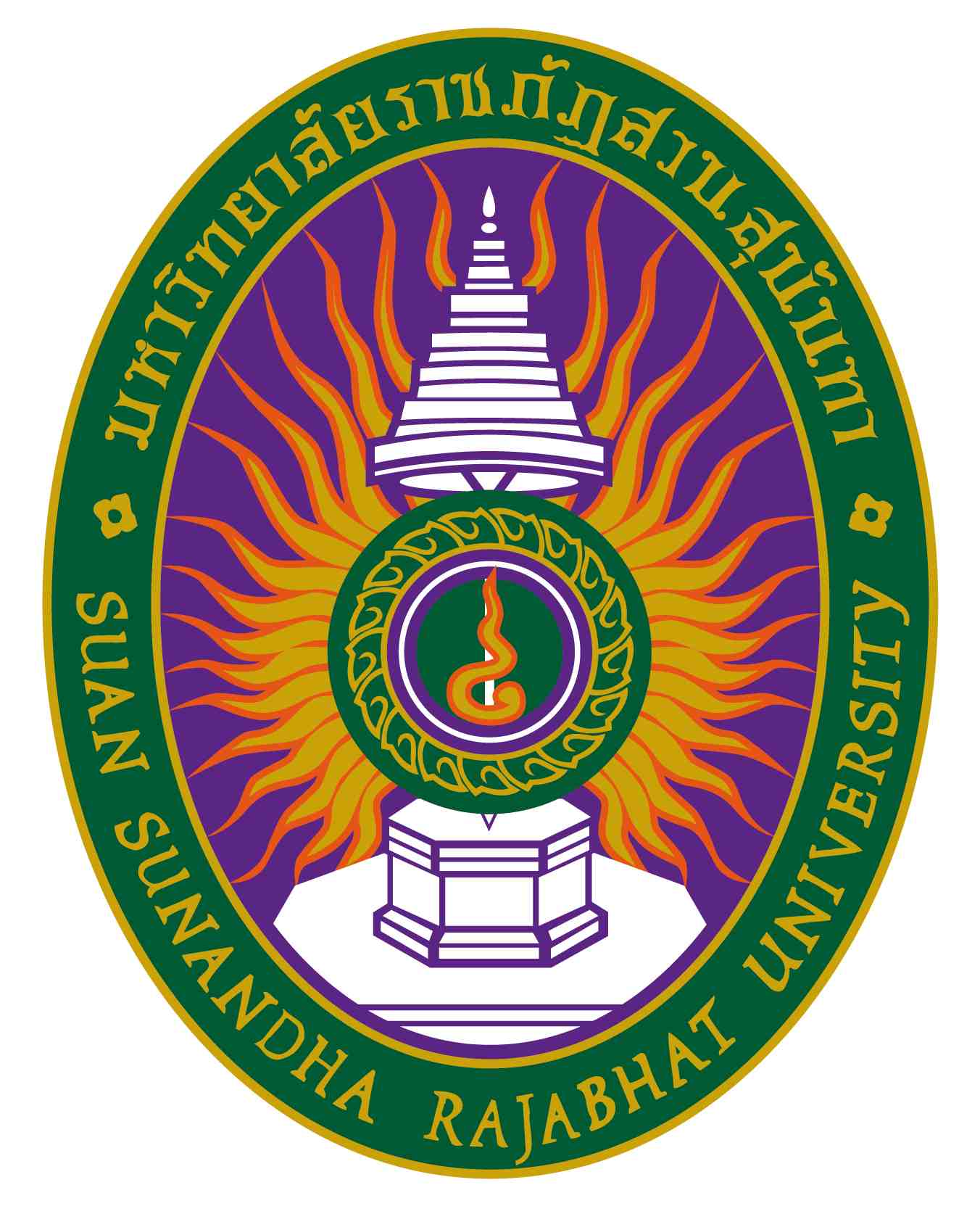 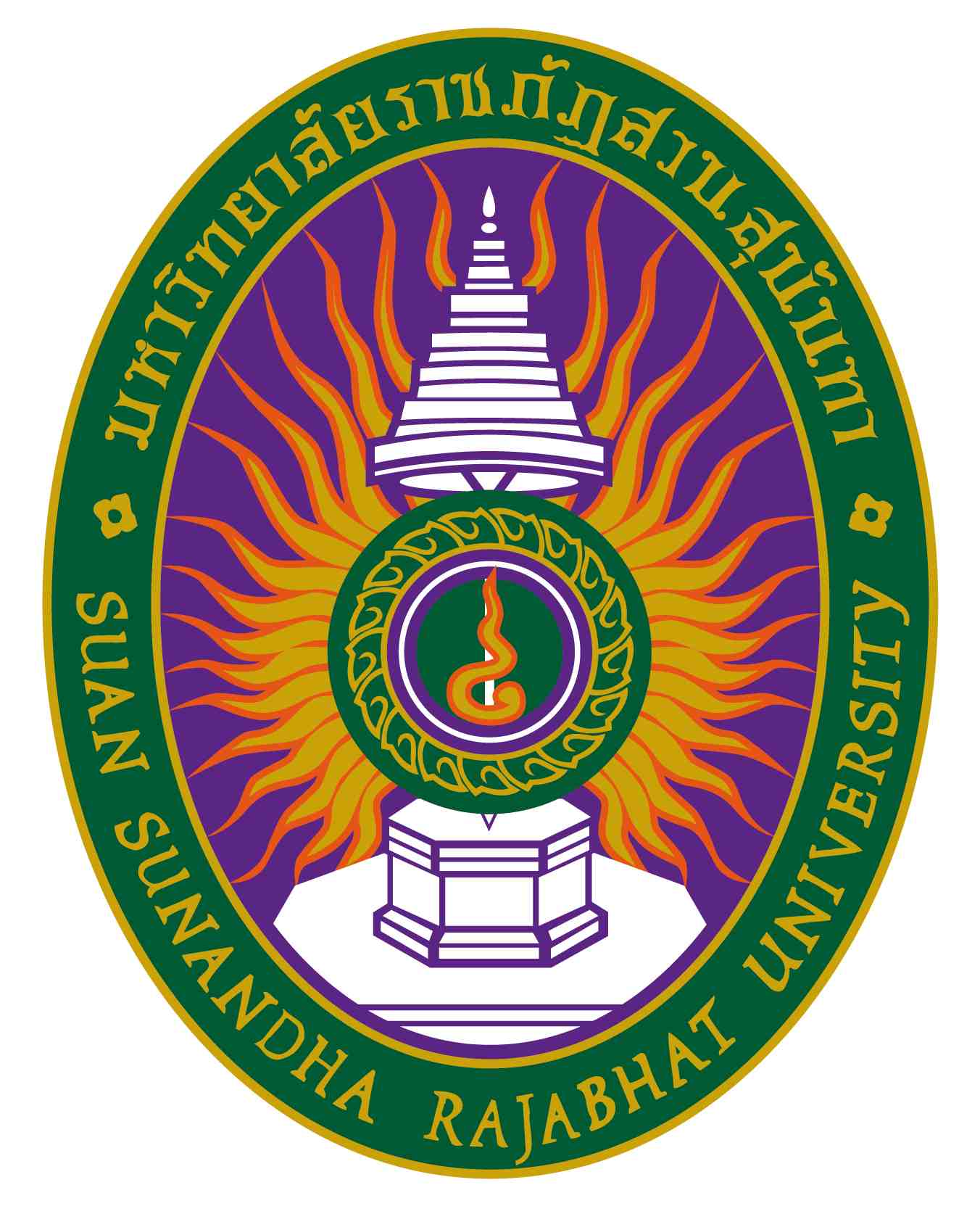 รายละเอียดของรายวิชา (Course Specification)รหัสวิชา 	PAI๑๑๐๘ รายวิชาประวัติศาสตร์ศิลป์ ๑สาขาวิชาจิตรกรรม คณะ/วิทยาลัย ศิลปกรรมศาสตร์  มหาวิทยาลัยราชภัฏสวนสุนันทาภาคการศึกษา ๒  ปีการศึกษา ๒๕๖๔หมวดที่ ๑ ข้อมูลทั่วไป๑.  รหัสและชื่อรายวิชา		 รหัสวิชา			PAI๑๑๐๘ชื่อรายวิชาภาษาไทย	ประวัติศาสตร์ศิลป์ ๑ชื่อรายวิชาภาษาอังกฤษ	History of Arts 1๒.  จำนวนหน่วยกิต     		๓(๓-๐-๖)		    ๓.  หลักสูตรและประเภทของรายวิชา          ๓.๑  หลักสูตร    			ศิลปกรรมศาสตร์บัณฑิต	       ๓.๒ ประเภทของรายวิชา  		จิตรกรรม  ๔.  อาจารย์ผู้รับผิดชอบรายวิชาและอาจารย์ผู้สอน			       ๔.๑  อาจารย์ผู้รับผิดชอบรายวิชา    	อาจารย์ณัฐสุรี  เตชะวิริยะทวีสิน	       ๔.๒ อาจารย์ผู้สอน			อาจารย์ณัฐสุรี  เตชะวิริยะทวีสิน	๕.  สถานที่ติดต่อ				สาขาจิตกรรม 					E – Mail ๖.  ภาคการศึกษา / ชั้นปีที่เรียน		๖.๑ ภาคการศึกษาที่ 		๒  /  ชั้นปีที่ ๑๖.๒ จำนวนผู้เรียนที่รับได้ 	ประมาณ ๔o คน๗.  รายวิชาที่ต้องเรียนมาก่อน (Pre-requisite)  (ถ้ามี)	ไม่มี๘.  รายวิชาที่ต้องเรียนพร้อมกัน (Co-requisites) (ถ้ามี)	ไม่มี   ๙.  สถานที่เรียน	 		 อาคาร ๕๘ ห้องเรียน ๕๘๓๐๘ คณะศิลปกรรมศาสตร์ มหาวิทยาลัยสวนสุนันทา๑๐.วันที่จัดทำหรือปรับปรุง		 วันที่ ๔ พฤศจิกายน  พ.ศ. ๒๕๖๔     รายละเอียดของรายวิชาครั้งล่าสุดหมวดที่ ๒ จุดมุ่งหมายและวัตถุประสงค์๑.   จุดมุ่งหมายของรายวิชา- เพื่อให้นักศึกษาได้ศึกษา และเข้าใจทฤษฎีพื้นฐานในด้านประวัติศาสตร์ศิลป์              - เพื่อให้นักศึกษาสามารถค้นคว้าประวัติศาสตร์ในแต่ละยุคสมัย  และนำมาพัฒนาไปสู่กระบวนการสร้างสรรค์งานจิตรกรรม๒.   วัตถุประสงค์ในการพัฒนา/ปรับปรุงรายวิชา               - เพื่อใช้เทคโนโลยีสารสนเทศในการจัดการเรียนการสอนแบบผู้เรียนเป็นศูนย์กลางของการเรียนเชิงปฏิบัติการ	   - เพื่อให้นักศึกษาได้วิเคราะห์ สภาพแวดล้อม รูปแบบ  เนื้อหา  และกลวิธีของวิชาประวัติศาสตร์ศิลป์ได้	หมวดที่ ๓ ลักษณะและการดำเนินการ๑. คำอธิบายรายวิชา 		ประวัติศาสตร์ศิลปะตะวันออก  การศึกษาเรื่องราวอารยธรรม  โครงสร้างและรูปแบบของศิลปะอินเดีย  จีน  และขอม ตลอดจนอิทธิพลที่มีต่องานศิลปกรรมไทย  ประวัติศาสตร์ศิลปกรรมไทยตั้งแต่สมัยก่อนประวัติศาสตร์ จนถึงสมัยรัตนโกสินทร์ ตลอดจนความสัมพันธ์ที่มีต่องานศิลปกรรมในภูมิภาคเอเชียตะวันออกเฉียงใต้ในปัจจุบัน๒. จำนวนชั่วโมงที่ใช้ต่อภาคการศึกษา๓. จำนวนชั่วโมงต่อสัปดาห์ที่อาจารย์ให้คำปรึกษาและแนะนำทางวิชาการแก่นักศึกษาเป็นรายบุคคล ๑ ชั่วโมง/สัปดาห์	๓.๑ ปรึกษาด้วยตนเองที่ห้องพักอาจารย์ผู้สอน  ห้อง ๕๘๓๐๗ ชั้น ๓  อาคาร ๕๘  คณะศิลปกรรมศาสตร์  	๓.๒ ปรึกษาผ่านโทรศัพท์ที่ท างาน / มือถือ  หมายเลข o๘๗๕๑๖๗๓๖๓ 	๓.๓ ปรึกษาผ่านจดหมายอิเล็กทรอนิกส์ (E-Mail) somzaa1003@gmail.com  	๓.๔ ปรึกษาผ่านเครือข่ายสังคมออนไลน์ (Facebook/Twitter/Line) www.facebook.com/somzaa 	๓.๕ ปรึกษาผ่านเครือข่ายคอมพิวเตอร์ (Internet/Webboard)...................................................................................หมวดที่ ๔ การพัฒนาผลการเรียนรู้ของนักศึกษา๑. คุณธรรม  จริยธรรม๑.๑   คุณธรรม จริยธรรมที่ต้องพัฒนา         (๒)  มีวินัย ตรงต่อเวลา มีความรับผิดชอบต่อตนเองและสังคม          (๕)  เคารพกฎระเบียบและข้อบังคับต่างๆ ขององค์กรและสังคม          (๖)  มีความรับผิดชอบต่องานที่ได้รับมอบหมาย๑.๒   วิธีการสอน(๑)  มีความรู้ความเข้าใจเกี่ยวกับหลักการ และทฤษฎีที่สำคัญในเนื้อหาที่ศึกษา(๒)  สร้างความรับผิดชอบด้วยการสอดแทรกคุณธรรมจริยธรรม และการสร้างวินัยในชั้นเรียน(๓)  ส่งผลงานตามที่ผู้สอนกำหนด๑.๓    วิธีการประเมินผล(๑)  การตรงต่อเวลาของนักศึกษาในการเข้าชั้นเรียน การส่งงานตามกำหนด  (๒)  การมีวินัย และความพร้อมในการเรียน (๓)  ความรับผิดชอบในหน้าที่ที่ได้รับมอบหมาย และคุณภาพของชิ้นงาน๒. ความรู้๒.๑   ความรู้ที่ต้องพัฒนา         (๑)  มีความรู้และความเข้าใจเกี่ยวกับประวัติศาสตร์ศิลป์ตะวันออก          (๒)  สามารถอธิบายลักษณะรูปแบบของศิลปะ และชนชาติต่างๆได้อย่างชัดเจน              (๓)  สามารถปฏิบัติงานตามที่ได้รับมอบหมาย และสามารถพัฒนางานไปสู่กระบวนการสร้างสรรค์ได้          (๔)  มีการวิเคราะห์  สังเคราะห์ และประเมินผลที่ตรงตามหลักทฤษฎีเบื้องต้นของวิชาประวัติศาสตร์ศิลป์	๒.๒   วิธีการสอน(๑)  อธิบายถึงขั้นพื้นฐานสภาพภูมิศาสตร์ สังคม วัฒนธรรม การปกครอง เป็นมูลเหตุให้เกิดผลงานศิลปะที่แตกต่างกัน(๒)  ตัวอย่างผลงานจริง จากนักศึกษา หรือศิลปิน และให้นักศึกษาวิจารณ์งานศิลปะ (๓)  ให้ศึกษาจากสถานการณ์จริง เช่น วัด พิพิธภัณฑ์๒.๓    วิธีการประเมินผล(๑)  ประเมินจากรายงาน – ชิ้นงานที่นักศึกษาทำส่ง และแบบทดสอบย่อยที่เน้นเกี่ยวกับประวัติศาสตร์ (๒)  ประเมินจากชิ้นงานจากการคัดลอกงานศิลปะตามยุคสมัยต่างๆ (๓)  การเข้าเรียนตรงต่อเวลา๓. ทักษะทางปัญญา๓.๑   ทักษะทางปัญญาที่ต้องพัฒนา 	(๑)  มีความรู้ในรูปแบบ และลักษณะของยุคสมัยต่างในประวัติศาสตร์ศิลป์นั้นได้           (๒)  สามารถสืบค้น และน ามาเสนอต่ออาจารย์ผู้สอน เพื่อแก้ไขหรือปรับปรุงให้ดีขึ้น  	๓.๒   วิธีการสอน(๑)  ฝึกการนำเสนอผลงานศิลปะด้วยเรื่องราวและเทคนิค ตรงตามหลักทฤษฎี(๒)  ฝึกการตอบคำถามต่ออาจารย์และผู้ที่เข้าเรียน๓.๓    วิธีการประเมินผล(๑)  สามารถอธิบายประวัติความเป็นมาของงานศิลปกรรม ตลอดจนรูปแบบของงานศิลปะในยุคสมัยต่างๆได้(๒)  ตอบคำถามได้อย่างมีเหตุผลตามหลักทฤษฎีที่ได้เรียนมา(๓)  สามารถเข้าใจถึงอิทธิพลต่างๆซึ่งมีผลต่อรูปแบบของงานศิลปะในอดีตจนถึงปัจจุบัน๔. ทักษะความสัมพันธ์ระหว่างบุคคลและความรับผิดชอบ๔.๑   ทักษะความสัมพันธ์ระหว่างบุคคลและความรับผิดชอบที่ต้องพัฒนา 	 (๑)  ให้นักศึกษาแบ่งกลุ่มทำรายงาน วิเคราะห์  และเปรียบเทียบความแตกต่างของแต่ละยุคสมัย      	 (๒)  มีความรับผิดชอบงานร่วมกันในกลุ่ม เช่น ความตั้งใจ ความสะอาดในห้องเรียน เป็นต้น๔.๒   วิธีการสอน       กำหนดหัอข้อ และมอบหมายให้ทำงานเป็นกลุ่ม๔.๓    วิธีการประเมินผล(๑)  การส่งงานตามเวลาที่กำหนด(๒)  การนำเสนอผลงานที่เสร็จสมบูรณ์แล้ว(๓)  มีส่วนร่วมในการทำงานและนำเสนอผลงาน๕. ทักษะการวิเคราะห์เชิงตัวเลข การสื่อสาร และการใช้เทคโนโลยีสารสนเทศ๕.๑   ทักษะการวิเคราะห์เชิงตัวเลข การสื่อสาร และการใช้เทคโนโลยีสารสนเทศที่ต้องพัฒนา 	(๑)  นักศึกษาค้นคว้าเพิ่มเติมเกี่ยวกับข้อมูล รายละเอียดเกี่ยวกับรูปภาพของศิลปะสมัยต่างๆได้      	(๒)  นักศึกษาสามารถนำเสนอผลงานด้วยเทคโนโลยี  เพื่อสร้างงานศิลปะในรูปแบบต่อไปได้	๕.๒   วิธีการสอน      ใช้ Power Point แสดงเนื้อหา และภาพของงานศิลปะสมัยต่างๆ๕.๓    วิธีการประเมินผล (๑)  การเข้าเรียนตรงต่อเวลา (๒)  ความรับผิดชอบต่องานที่ได้รับมอบหมายหมายเหตุสัญลักษณ์ 	หมายถึง	ความรับผิดชอบหลัก สัญลักษณ์ 	หมายถึง	ความรับผิดชอบรอง เว้นว่าง	หมายถึง	ไม่ได้รับผิดชอบซึ่งจะปรากฎอยู่ในแผนที่แสดงการกระจายความรับผิดชอบมาตรฐานผลการเรียนรู้จากหลักสูตรสู่รายวิชา (Curriculum Mapping)หมวดที่ ๕ แผนการสอนและการประเมินผลแผนการสอน ๒. แผนการประเมินผลการเรียนรู้หมวดที่ ๖ ทรัพยากรประกอบการเรียนการสอน๑.  ตำราและเอกสารหลัก ๑)  กำจร สุนพงษ์ศรี, (๒๕๕๔) ประวัติศาสตร์ศิลป์อินเดีย. กรุงเทพฯ : ส านักพิมพ์แห่งจุฬาลงกรณ์  ๒) วิรุณ  ตั้งเจริญ, (๒๕๓๔) ศิลปะสมัยใหม่ในประเทศไทย. กรุงเทพฯ : ไทยวัฒนพานิชย์           หมวดที่ ๗ การประเมินและปรับปรุงการดำเนินการของรายวิชา๑.  กลยุทธ์การประเมินประสิทธิผลของรายวิชาโดยนักศึกษา              ให้นักศึกษาประเมินประสิทธิผลของรายวิชา ได้แก่ วิธีการสอน การจัดกิจกรรม เนื้อหารายวิชา พร้อมข้อเสนอแนะในการปรับปรุง๒. กลยุทธ์การประเมินการสอน               	ประเมินโดยใช้แบบสอบถามของมหาวิทยาลัยในการประเมินการเรียนการสอนหลังจบภาคการศึกษา และนำมาวิเคราะห์เพื่อปรับปรุงการสอน ๓.  การปรับปรุงการสอน        	ได้ปรับปรุงการสอนโดยการเพิ่มกิจกรรมในการคัดลอกผลงานศิลปะตามยุคสมัยต่างของประวัติศาสตร์ เพื่อให้นักศึกษาได้ฝึกทักษะกระบวนการเกี่ยวกับงานสร้างสรรค์ ๔.  การทวนสอบมาตรฐานผลสัมฤทธิ์ของนักศึกษาในรายวิชา              	สาขาวิชามีการจัดกิจกรรมออกค่าย เพื่อนำความรู้ที่ได้รับจากการเรียนการสอนไปประยุกต์ใช้ในการทำกิจกรรม ๕.  การดำเนินการทบทวนและการวางแผนปรับปรุงประสิทธิผลของรายวิชา            	ผู้สอนนำผลการประเมินมาวางแผนการสอน และปรึกษาอาจารย์ในสาขา เพื่อนำมาปรับปรุงและพัฒนาการสอนในครั้งต่อไป ***********************แผนที่แสดงการกระจายความรับผิดชอบมาตรฐานผลการเรียนรู้จากหลักสูตรสู่รายวิชา (Curriculum Mapping)ตามที่ปรากฏในรายละเอียดของหลักสูตร (Programme Specification) มคอ. ๒
ความรับผิดชอบในแต่ละด้านสามารถเพิ่มลดจำนวนได้ตามความรับผิดชอบบรรยาย(ชั่วโมง)สอนเสริม(ชั่วโมง)การฝึกปฏิบัติ/งานภาคสนาม/การฝึกงาน (ชั่วโมง)การศึกษาด้วยตนเอง(ชั่วโมง)๓๒ ชั่วโมงตามความต้องการของนักศึกษา๓๒ ชั่วโมง๘๐ ชั่วโมงสัปดาห์ที่หัวข้อ/รายละเอียดจำนวน(ชม.)กิจกรรมการเรียน การสอน/สื่อที่ใช้ ผู้สอน๑แนะนำรายวิชา และกิจกรรมในชั้นเรียน  เกณฑ์การวัดและประเมิน ๔แนะนำตัวเองระหว่างผู้เรียนผู้สอนและแนะนำรายวิชาที่ต้องสอน Online (Google Classroom)อาจารย์ณัฐสุรี เตชะวิริยะทวีสิน๒ความรู้พื้นฐานของประวัติศาสตร์ศิลป์ และรูปแบบของงานศิลปะที่เกี่ยวข้อง๔- ศึกษาปัจจัยพื้นฐานต่างๆที่มีผลรูปแบบศิลปะของชนชาติต่างๆ Online (Google Classroom)อาจารย์ณัฐสุรี เตชะวิริยะทวีสิน๓ศิลปะยุคหิน๔- PowerPoint  ศึกษาศิลปะยุคหินและการคัดลอกผลงาน Online (Google Classroom)อาจารย์ณัฐสุรี เตชะวิริยะทวีสิน๔ศิลปะทวารวดี๔-  PowerPoint  รูปแบบศิลปะทวารวดีและการคัดลอกผลงาน Online (Google Classroom)อาจารย์ณัฐสุรี เตชะวิริยะทวีสิน๕ศิลปะศรีวิชัย๔-   PowerPoint   รูปแบบของศิลปะศรีวิชัยและการคัดลอกผลงาน Online (Google Classroom)อาจารย์ณัฐสุรี เตชะวิริยะทวีสิน๖ศิลปะอินเดีย๔-  PowerPoint  รูปแบบศิลปะอินเดียและการคัดลอกผลงาน Online (Google Classroom)อาจารย์ณัฐสุรี เตชะวิริยะทวีสิน๗ศิลปะลพบุรี๔-   PowerPoint   รูปแบบของศิลปะลพบุรีและการคัดลอกผลงาน Online (Google Classroom)อาจารย์ณัฐสุรี เตชะวิริยะทวีสิน๘สอบกลางภาค๙ศิลปะขอม๔-   PowerPoint   รูปแบบของศิลปะขอมและการคัดลอกผลงาน Online (Google Classroom)อาจารย์ณัฐสุรี เตชะวิริยะทวีสิน๑๐ศิลปะเชียงแสน๔  -   PowerPoint   รูปแบบของศิลปะเชียงแสนและการคัดลอกผลงาน Online (Google Classroom)อาจารย์ณัฐสุรี เตชะวิริยะทวีสิน๑๑ศิลปะพม่า  ศิลปะลาว๔-   PowerPoint   รูปแบบของศิลปะพม่า ศิลปะศิลปะลาว อาจารย์ณัฐสุรี เตชะวิริยะทวีสิน๑๒ศิลปะสุโขทัย๔- รูปแบบของงานศิลปกรรมสุโขทัย และการคัดลอกงานOnline (Google Classroom)อาจารย์ณัฐสุรี เตชะวิริยะทวีสิน๑๓ศิลปะอยุธยา๔- รูปแบบของศิลปะกรรมอยุธยา และการคัดลอกงาน Online (Google Classroom)อาจารย์ณัฐสุรี เตชะวิริยะทวีสิน๑๔ทัศนศึกษาพิพิธภัณฑ์สถานแห่งชาติ  ๔ - ศึกษาความเป็นมาและรูปแบบสมัยต่างๆ อาจารย์ณัฐสุรี เตชะวิริยะทวีสิน๑๕ศิลปะรัตนโกสินทร์๔- PowerPoint รูปแบบของศิลปะรัตนโกสินทร์ และการคัดลอกผลงาน  Online (Google Classroom)อาจารย์ณัฐสุรี เตชะวิริยะทวีสิน๑๖ศึกษานอกสถานที่ เช่น วัดต่างๆ หอศิลป์๔รูปแบบของงานศิลปะอาจารย์ณัฐสุรี เตชะวิริยะทวีสิน๑๗รายงานและส่งงานรูปเล่ม๔  นักศึกษานำเสนอผลงานทั้งหมดตลอดภาคการศึกษาอาจารย์ณัฐสุรี เตชะวิริยะทวีสินผลการเรียนรู้วิธีการประเมินผลการเรียนรู้สัปดาห์ที่ประเมินสัดส่วนของการประเมินผล งานที่กำหนดในแต่ละหัวข้อทุกสัปดาห์๑๐%งานสรุป๑๖๖๐%ประเมินผลงาน และให้นักศึกษาสรุปงานเป็นชิ้นงาน และรูปเล่ม๑๗๓๐%รายวิชาคุณธรรม จริยธรรมคุณธรรม จริยธรรมคุณธรรม จริยธรรมคุณธรรม จริยธรรมคุณธรรม จริยธรรมคุณธรรม จริยธรรมความรู้ความรู้ความรู้ความรู้ความรู้ความรู้ความรู้ความรู้ทักษะทางปัญญาทักษะทางปัญญาทักษะทางปัญญาทักษะทางปัญญาทักษะความสัมพันธ์ระหว่างบุคคล และความรับผิดชอบทักษะความสัมพันธ์ระหว่างบุคคล และความรับผิดชอบทักษะความสัมพันธ์ระหว่างบุคคล และความรับผิดชอบทักษะความสัมพันธ์ระหว่างบุคคล และความรับผิดชอบทักษะความสัมพันธ์ระหว่างบุคคล และความรับผิดชอบทักษะความสัมพันธ์ระหว่างบุคคล และความรับผิดชอบทักษะการวิเคราะห์เชิงตัวเลข การสื่อสาร และการใช้เทคโนโลยีสารสนเทศทักษะการวิเคราะห์เชิงตัวเลข การสื่อสาร และการใช้เทคโนโลยีสารสนเทศทักษะการวิเคราะห์เชิงตัวเลข การสื่อสาร และการใช้เทคโนโลยีสารสนเทศทักษะการวิเคราะห์เชิงตัวเลข การสื่อสาร และการใช้เทคโนโลยีสารสนเทศรายวิชา  ความรับผิดชอบหลัก                                                          ความรับผิดชอบรอง  ความรับผิดชอบหลัก                                                          ความรับผิดชอบรอง  ความรับผิดชอบหลัก                                                          ความรับผิดชอบรอง  ความรับผิดชอบหลัก                                                          ความรับผิดชอบรอง  ความรับผิดชอบหลัก                                                          ความรับผิดชอบรอง  ความรับผิดชอบหลัก                                                          ความรับผิดชอบรอง  ความรับผิดชอบหลัก                                                          ความรับผิดชอบรอง  ความรับผิดชอบหลัก                                                          ความรับผิดชอบรอง  ความรับผิดชอบหลัก                                                          ความรับผิดชอบรอง  ความรับผิดชอบหลัก                                                          ความรับผิดชอบรอง  ความรับผิดชอบหลัก                                                          ความรับผิดชอบรอง  ความรับผิดชอบหลัก                                                          ความรับผิดชอบรอง  ความรับผิดชอบหลัก                                                          ความรับผิดชอบรอง  ความรับผิดชอบหลัก                                                          ความรับผิดชอบรอง  ความรับผิดชอบหลัก                                                          ความรับผิดชอบรอง  ความรับผิดชอบหลัก                                                          ความรับผิดชอบรอง  ความรับผิดชอบหลัก                                                          ความรับผิดชอบรอง  ความรับผิดชอบหลัก                                                          ความรับผิดชอบรองหมวดวิชาศึกษาทั่วไป๑๒๓๔๕๖๑๒๓๔๕๖๗๘๑๒๓๔๑๒๓๔๕๖๑๒๓๔รหัสวิชา     PAI 1108  ชื่อรายวิชา ประวัติศาสตร์ศิลป์ ๑   History of Arts 1